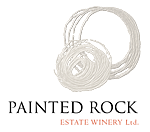 Painted rock estate winery#1 winery in bc and #3 winery in CanadaFOR IMMEDIATE RELEASE:  NOVEMBER 4, 2011 (VANCOUVER, BC)Painted Rock Estate Winery was just ranked #1 Winery in BC and #3 Winery in Canada at the 2011 Wine Access Canadian Wine Awards.  The producer of ultra-premium Okanagan wines received 13 medals, including 3 Gold, as well as 4 Silver and 6 Bronze.Commented owner John Skinner, “I can’t be happier that with only three vintages released, we have made this progress.  It affirms many things, but most importantly, that the decisions we made years ago are now being validated.  Our estate vineyards are amazing, we planted correctly and assembled a wonderful team to realize their potential.  We now have confidence going forward that if we maintain this aggressive and focused mandate, doing everything within our grasp to produce superlative wines, the opportunity is ours.”The Wine Access Canadian Wine Awards is Canada's leading national wine competition. The Canadian Wine Awards are open to all wines that are 100% Canadian grown, fermented and bottled. It has become the most important Canadian wine competition in Canada.Nearly 1,000 wines from across the country in nearly 30 categories are entered into the competition.  Some of Canada's leading wine writers, journalists, sommeliers, buyers and industry professionals come together from across Canada to comprise the Wine Access CWA judging panel.To purchase the wines or for additional information about Painted Rock Estate Winery:Vancouver Sales:						Media inquiries:	Jill Butterworth Penner 					Danica Jeffery		T: 604 765 4538						T: 778 242 7827	 E: sales@paintedrock.ca					E :  danica@dvinewrites.comOkanagan & BC Interior Sales	 			Painted Rock Estate WineryTricia Dixon							400 Smythe DriveT: 250 540 2355						Penticton, BC V2A 8W6oksales@paintedrock.ca					www.paintedrock.ca